Welcome to your update from NHS East Riding of Yorkshire CCG! The update below is full of the latest news and events from the local NHS and our partners. Please feel free to forward this on to someone you know to help them access help or support.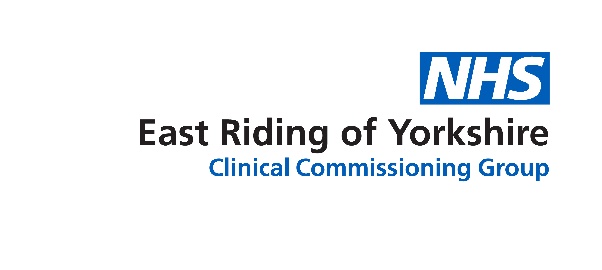 Join us for our virtual Annual General Meeting
Please see the attached letter inviting you to our virtual Annual General Meeting which will take place on Tuesday 21 September 2021 via our Facebook and YouTube channels from 5pm. Please also see the attached document with details on how to join.Chief midwife urges pregnant women to get NHS COVID jabEngland’s top midwife is urging expectant mums to get the COVID-19 vaccine after new data shows the overwhelming majority of pregnant women hospitalised with the virus have not had a jab.The new figures, released today, also reveal that no pregnant women with both doses of the vaccine had been admitted to hospital.Since May, just three women had been admitted after having their first vaccine. In contrast, almost all (98%) pregnant women admitted to hospital with COVID-19 had not been jabbed.Now Jacqueline Dunkley-Bent, Chief Midwifery Officer for England, has written to fellow midwives and GP practices across the country stressing the need to encourage pregnant women to get the jab to protect them and their baby.Jacqueline Dunkley-Bent, Chief Midwifery Officer for England, said: “Vaccines save lives, and this is another stark reminder that the COVID-19 jab can keep you, your baby and your loved ones, safe and out of hospital.“Thanks to the planning, skill and dedication of hard-working staff the NHS COVID vaccination programme is the biggest in health service history and the most precise in Europe. But we need everyone to come forward and take up the evergreen offer of a jab which is why I am calling on pregnant women to take action to protect themselves and their babies and on my fellow midwives to ensure they have the information they need to do so.”You can visit www.nhs.uk/covid-vaccination or call 119 to book a COVID-19 vaccination.Research shows big difference charities, social enterprises and community organisations make across regionHumber, Coast and Vale Health and Care Partnership, West Yorkshire and Harrogate Health and Care Partnership (WY&H HCP), West Yorkshire Combined Authority, Yorkshire Sport Foundation, and Community First Yorkshire have published a joint report to celebrate the work of charities, social enterprises, and community organisations ahead of International Charity Day on Sunday 5 September.The research led by Professor Tony Chapman, Durham University, on the structure, dynamics, and impact of the Voluntary, Community and Social Enterprise (VCSE) sector across the area, highlights the big contribution made to the economy and the health and well-being of people who live here.The VCSE sector in Humber, Coast and Vale includes around 13,500 registered and unregistered groups supporting local people in many areas of their lives from youth groups, ageing well support, sports, and wellbeing clubs to name a few. The sector employs around 23,200 full time equivalent posts, which makes up 4.1% of employment across the area.On top of this there are an estimated 128,000 regular volunteers giving their time and energy to good causes helping young and old people to live their best life possible, around the clock, 365 days per year.Gary Sainty, VCSE Programme Director at the Humber, Coast and Vale Health and Care Partnership, said: “The sector is larger than the finance and insurance industries, and larger than the arts, entertainment and recreation sector. The significant contribution made by the VCSE sector to people’s health and community wellbeing is evidenced throughout the research.“This not only contributes to financial savings for the NHS and other public services but produces immediate benefits for thousands and thousands of people accessing their help and support.”The report acknowledges it is hard to measure the total social, community and existence impact. Based on available data, this equates to approximately £1.1 billion per year. If taken alongside the economic value of the sector, this means the total added value of the sector is between £3.5 billion and £4.2 billion per year in Humber, Coast and Vale alone.The use of conventional metrics on productivity only partially captures the value of the sector because the benefit to communities and difference made to people’s lives is unmeasurable.You can read the report by clicking here.Walk-in vaccinations are still available across East RidingIf you or somebody you know is yet to have a COVID vaccination and would like one, there are plenty of walk-in sessions available.There is also the health and wellbeing bus, which travels across the East Riding, offering vaccinations on board.Visit www.eastridingofyorkshireccg.nhs.uk/covid-19/walk-in-covid-19-vaccination-sites for the dates of the walk-in sites and www.eastridingofyorkshireccg.nhs.uk/covid-19/health-and-wellbeing-bus for dates for the health and wellbeing bus. For information on walk-in sites available in Hull, visit Hull Clinical Commissioning Group online.If you can’t find a convenient walk-in session you can still book a jab through the National Booking Service or by calling 119.Hull Royal to refer non-urgent cases to alternative treatment centresDemand on hospital and community-based healthcare services across East Yorkshire continues to escalate, and attendances at Hull Royal Infirmary’s A&E Department have now returned to pre-pandemic levels of around 400 patients per day.With the pressure on staff and services unrelenting, Hull University Teaching Hospitals NHS Trust is renewing its appeal for patients to seek alternative treatment elsewhere, such as via 111 or their local GP practice, instead of seeking urgent treatment for routine health problems.In a change of approach, the NHS is also responding by referring some patients seeking emergency treatment for non-urgent or routine health problems to alternative treatment centres. Where it is considered safe to do so, those patients will be redirected on arrival either to Story Street Primary Care Centre or one of the four urgent treatment centres across the area (Bransholme, Beverley, Bridlington and Goole).Dr Makani Purva, Chief Medical Officer for the Trust says:“The whole of the health system across East Yorkshire is under significant pressure right now. This is likely to be due to a combination of more patients seeking help for problems they didn’t feel able to during the height of the Covid pandemic, rising Covid-19 infection rates in the local area, and our hospitals attempting to catch up on waiting lists and planned surgery which were also postponed during the pandemic.“Staff are working incredibly hard to provide care for patients in challenging circumstances but we need people to use the full range of services available. One in four patients who attend A&E in Hull could have been treated more appropriately elsewhere, that’s around 100 patients every day. So from today, after an initial screening/streaming process, those arriving at A&E who could safely be cared for elsewhere will be referred on to one of several alternative care centres and providers. Doing so will help us to reduce waiting times for more seriously ill patients and ensure they receive the priority care they need in hospital, while enabling those patients with non-urgent needs to receive care more quickly from a suitably skilled health professional elsewhere.”The increase in the number of people attending A&E, combined with more rigorous cleaning regimes in between patients, means that waiting times in the department are longer than normal, however waits are to be expected in most parts of the health system, and people’s patience is appreciated.Dr Purva adds:“It is important for people to know that, if they seek emergency care at Hull Royal Infirmary for a non-urgent condition, we will ask them to go to one of the urgent treatment centres or walk-in facilities in our region if it’s safe for them to do so. As far as possible, my advice would be for patients with non-urgent needs to call 111, to see a pharmacist, or visit one of the walk-in centres in our area as their first course of action.”Patients who are unsure which is the best service for their needs can visit www.nhs.uk , call 111 who can book medical appointments if appropriate, or visit 111.nhs.uk for online medical help.Details of urgent treatment and walk-in centres in our region can be found here. Parents urged to look out for severe respiratory infections in young children amid rising casesParents in Humber, Coast and Vale are being urged to look out for signs of severe respiratory infections among young children amid a rise in out-of-season cases.Health services in Hull, East Yorkshire, North Lincolnshire, North East Lincolnshire, York and North Yorkshire, which are particularly busy as they juggle the demands of Covid-19 and increasing demand for everyday treatment, have started to see an increase in respiratory syncytial virus (RSV) cases among children this summer, whereas the yearly outbreak usually begins in late autumn and peaks during winter.The rise in out-of-season cases, in line with similar increases across the country, comes after there were far fewer infections during winter due to Covid-19 restrictions put in place. This means many children will not have developed immunity and so health services are expecting to see more cases this year than in a typical season.RSV is an extremely common virus and most children are infected by it by the time they are two years old. Symptoms of RSV infection in young children include temperature, runny nose, coughing, sneezing, wheezing, laboured breathing, and reduced feeding.For most young children these illnesses will not be too serious and they will recover within two to three weeks with plenty of rest and fluids. In older children and adults, RSV may cause a cough or cold.However some children under two, especially those born prematurely or with a heart condition, can become more seriously ill with conditions such as bronchiolitis, an inflammatory infection of the lower airways which can make it hard to breathe.The early symptoms of bronchiolitis are similar to those of a common cold but can develop into a high temperature of 37.8C or above (fever), a dry and persistent cough, difficulty feeding, rapid or noisy breathing (wheezing).Most cases of bronchiolitis are not serious, but you should contact your GP or NHS 111 (by phone or via 111.nhs.uk) if:You are worried about your childYour child has taken less than half their usual amount during the last two or three feeds, or they have had a dry nappy for 12 hours or moreYour child has a persistent high temperature of 37.8C or aboveYour child seems very tired or irritableCall 999 for an ambulance if:Your baby is having difficulty breathingYour baby’s tongue or lips are blueThere are long pauses in your baby’s breathingDr Murray Wheeler, Consultant Paediatrician, York and Scarborough Teaching Hospitals NHS Foundation Trust: said: “In Humber, Coast and Vale we are seeing cases of RSV infection (specifically bronchiolitis) much earlier this year than normal, which mirrors what is happening across the country. While for most young children this is not serious and they will recover fully after two to three weeks without needing medical attention, it can cause more serious illness in some children, particularly those born prematurely or with a heart condition.“If your child is suffering from a cold, keep a close eye on their symptoms and make sure to contact your GP or NHS 111 in the first instance to get the help you need if they have a persistent high temperature, become breathless or have difficulty feeding.”If your child needs emergency medical attention, NHS 111 will provide you with an allocated time slot for arrival and send your child’s information ahead so the A&E staff know when you will be arriving and why you are there.The ‘When Should I Worry?’ booklet is a useful source of information on respiratory illnesses and more for parents of young children (over three months). The booklet can be downloaded into many different languages. The booklet can provide reassurance to parents about what to do to ensure their child receives the most appropriate treatment.RSV is transmitted through droplets from a cough or sneeze, and touching an infected person or surfaces. To reduce risk of infection you should avoid exposing children to people with cold symptoms, wash your hands with soap and water before interacting with children and regularly clean frequently touched surfaces.Dr Sanjedah Zaro, a GP and Clinical Lead for Maternity and Children Services at North Lincolnshire Clinical Commissioning Group, said: “We can all take steps to protect young children from infection by continuing to practise the good hygiene habits we’ve grown further accustomed to during the pandemic. Wash your hands with soap and water regularly, especially before interacting with children.“Also don’t be afraid to tell friends and family to keep away from you and your children if they are experiencing cold symptoms and clean frequently touched surfaces on a regular basis. Healthcare services are extremely busy right now but please make sure you get medical attention if you are worried about your child’s symptoms.”Inspire Mental Health Unit in Hull nominated for 3 Design AwardsThe Inspire mental health inpatient unit located on Walker Street in Hull has been nominated for 3 awards at this year’s Design in Mental Health Awards.Inspire formally opened to patients in January 2020, and is a part of the Children and Adolescent Mental Health Services (CAMHS) within Humber Teaching NHS Foundation Trust.The categories the team has been nominated for are Service User Engagement, Project of the Year New Build, and Clinical Team. This is an extraordinary achievement and a brilliant recognition of the continuous hard work done by all Inspire team members over the last year and a half.The building of Inspire represents a major achievement for the Trust, bringing together a vast array of skills and experience from across the patch, to create a much-needed resource for young people in the local area.The opening of Inspire has meant that local young people are less likely to be placed out of area for mental health treatment and are therefore able to stay close to their families for additional support.Before opening, the service worked very closely with young people and families to design a clinical environment that supports the team to deliver an innovative, trauma-informed model, which incorporates up-to-date patient safety design features, and further ensures the team are able to offer a unique inpatient experience for young people.In the last year, the Trust has received a number of positive statements and feedback from young people, who recognise the positive benefits of the environment, stating that it “feels safe”.Climate Lunch and Learn Event 8 – 3 September 2021, 12.30pm In partnership with West Yorkshire and Harrogate Healthcare Partnership, the Humber, Coast and Vale Health and Care Partnership is hosting Climate Lunch and Learn events, a series of hour-long sessions to address the Climate Change challenges we face and the impact these will have on our healthcare system, as well as the population we serve. The sessions will take place on alternate Fridays via Microsoft Teams and will look at climate change, anaesthetic gases, meter dose inhalers, floods and climate adaptation, health inequalities, food and the impact of diet, PPE, procurement, biodiversity as well the impact on mental health, digital, waste and travel. Speakers and attendees will explore the impact that healthcare has across the world and the impact that climate change will have on healthcare into the future. The eighth session is on Friday 3 September at 12.30-1.30pm.  The title is: Greening the Primary Care Network.Primary care is the first part of the health system that many patients engage with and the carbon impact of the health provision largely unknown. How can you switch your patients to a more environmentally friendly dry powder inhaler? What is the impact of primary care and how can we green it?  The regions leaders in primary care will guide us through the challenges of primary care.  We explore where GPs and the primary care network can reduce the impact of the health system and the impacts of some of the prescription choices that can have huge impacts for the entire health system.You can register to join this session at https://climatechangelunchlearn-8-030921.eventbrite.co.uk New service to assess children for Long Covid beginsA new service is set to launch this week to assess children and young people for the long term effects of Covid-19.From Monday 16 August, Hull University Teaching Hospitals NHS Trust will begin accepting referrals for its new Paediatric Long Covid Assessment Service, serving patients and professionals across the Humber, Coast and Vale Integrated Care System (ICS).The service will review children from Hull and the East Riding, as well as those referred in by paediatricians in other parts of the Humber, Coast and Vale region which includes areas such as York, Scarborough, Scunthorpe, Grimsby and Goole.The establishment of the service follows national announcements made in recent months for multi-million pound investment in services to support those suffering from the effects of Long Covid, including children and young people.Dr Chris Wood, consultant paediatrician for Hull University Teaching Hospitals NHS Trust says:“The new service is designed to assess young patients experiencing long-term health effects following Covid-19 infection. While we know young people have been less severely physically impacted by Covid-19 at the infection stage than older people, with a much lower level of hospitalisation for example, we still don’t know for sure how the virus can or will affect children going forward.“There have been numerous reports of children experiencing the same or similar Long Covid symptoms to adults such as fatigue, difficulty concentrating and mobility issues, so our service is designed to look at those and then make recommendations as to the best course of treatment and support.”The Paediatric Long Covid Service will only accept referrals from either hospital or community-based paediatricians. Demand is expected to be high, so it is important that local district general hospitals seek to address or rule out more routine causes of a child’s health problems before a referral to the assessment service is made.GPs will not be able to refer directly into the service and parents will not be able to self-refer their child. However, parents are encouraged to make an appointment with their GP in the first instance if they are worried their child may be exhibiting potential Long Covid symptoms which may require assessment by a local paediatrician and/or subsequent referral into the Paediatric Long Covid Assessment Service as appropriate. For Long Covid to be diagnosed, symptoms should have continued for at least 12 weeks after the original infection and other causes of those symptoms considered and excluded.Assessment will take place through multi-disciplinary team meetings where experts come together to review a child’s history and current symptoms. In some circumstances, clinic-based face-to-face assessment will be necessary and some virtual/video appointments may also be offered.Dr Wood continues:“Our role is to look at the whole picture and then advise children and their families, local hospitals and clinicians on how each child’s symptoms could best be managed. Hull will not provide treatment for all the children we assess, except where we would ordinarily be the child’s local hospital; instead the intention is for children to receive any treatment they do need as close to home as possible, normally through their own district general hospital or associated community service.”The Hull based Paediatric Long Covid Assessment Service is one of five to operate in the NHS North East and Yorkshire region, and one of just 16 to be set up across the country.More information is available in the FAQs.Humber Teaching NHS Foundation Trust stakeholder newsletter
Please click here to see the latest Humber Teaching NHS Foundation Trust stakeholder newsletter.Get Your Vax Straight! New NHS podcast launched to answer your questions about the Covid-19 vaccination
The NHS across Hull and the East Riding has worked with local young people to produce a three-part podcast with vaccination expert, Dr James, aiming to debunk myths around the vaccine and separate fact from fiction!

The podcast is hosted by Pippa, a young podcaster who asks Dr James all your burning questions, covering topics such as the risks and side effects of the vaccination, as well as links between the vaccination and fertility.

You can listen to the podcast series on most streaming services by searching for Got Your Vax Straight, or listen on Spotify here: https://open.spotify.com/show/65Sn3fCOmC5bHkRqBr8ClTWorld Suicide Prevention Day
To mark World Suicide Prevention Day, there's going to be a local football tournament taking place on Sunday 12 September at East Riding Leisure, Beverley. It will bring together charities and organisations across the Humber, Coast and Vale to come together in aid of suicide prevention. If you would like to enter a team please contact events@hull4heroes.org.uk by 3 September 2021.You can also support WSPD by taking the online Talk Suicide training. Talk Suicide is a local suicide prevention campaign ran by the Humber, Coast and Vale Health and Care Partnership. The aim of the campaign is to reduce the stigma around talking about suicide by raising awareness of free suicide prevention training available at www.talksuicide.co.uk. Since 2019, they have had over 11,500 people complete the training. Please visit www.talksuicide.co.uk to take the training. The training sessions are also available to businesses, details can be found on the website.Please show your support for WSPD by taking the training and telling those you know about it. By promoting the free training, we can help more people to be able to spot the signs, speak to individuals in a supportive manner, and signpost them to the appropriate services. Humberside Police are looking for young people (16-24) to join their Youth Independent Advisory Group (IAG)This is a great opportunity for a young person to help shape how Humberside Police deliver a service with young people in mind.Youth IAG members are members of the public who have an interest in how policing works and how this impacts on their community. Members are not expected to be a spokesperson for any particular group of people but should bring their own personal experiences and perspectives to the Youth IAG. In order to help Humberside Police better understand their communities, IAG’s should have members reflecting the diversity of the local people that Humberside Police serve.The Youth IAG helps give young people a voice and the chance to inform and shape how they support those who live in the Humberside Area. For further information, e-mail: SPOCYouthIAG@humberside.pnn.police.uk. Short film in sign language to help deaf community take part in consultation about council servicesEast Riding of Yorkshire Council has commissioned a short film in sign language to help deaf people participate in a consultation about access to and experience of council services.The council recognises that deaf people can often feel excluded, so it needs to enable the deaf community to communicate with the authority effectively.The film, which can be accessed here, explains how deaf people can make their response either in writing or as a sign language recording using the Smartsurvey link.The council is also working with the Hull Deaf Centre to facilitate how people can offer their views.This film forms part of a wider sensory impairment consultation and there is a more comprehensive survey for anyone with hearing and/or visual impairments. This is available through the following link.The responses from all of these consultations will be used to inform a report that will include an analysis of need and will highlight key recommendations on how communications and service delivery might be improved. For further information, please email: equalities@eastriding.gov.uk